باسمه تعالي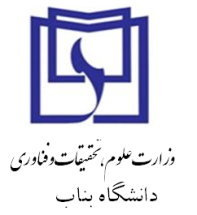 فرم ارزشيابي كتاب(تأليف، تدوين و گردآوري و نگارش)"مشخصات بررسي‌كنندة كتاب"نام و نام خانوادگي:                                                                                      مرتبه علمي: آدرس كامل و تلفن: سوابق انتشاراتي:                                                                                                     تاريخ و امضا:"مشخصات كتاب"عنوان كتاب: نوع كتاب:                  تأليف o                           تدوين و گردآوري o                       نگارش oالف - تأليف: پديدآوردن اثري كه محتواي آن حاصل فكر و انديشه شخص پديدآورندة اثر باشد. معمولاً در تأليف از فكر و انديشه ديگران نيز استفاده مي‌شود.ب - گرآوردي، تدوين، تنظيم:  معمولاً به جاي يكديگر به كار برده مي شود و مي‌توان براي هر سه، تعريف زير را به كار برد: پديد آوردن اثري كه محتواي آن از جمع‌آوري و تنظيم مطالب آثار اشخاص يا منابع ديگر حاصل شده باشد. به‌عبارت‌ديگر، بخشيدن‌نظمي‌تازه‌به‌مجموعه‌هاي ازقبل موجود براي تأمين هدفي خاص.ث -  نگارش: پديدآوردن اثري كه محتواي آن از آثار ديگر برگرفته شده باشد اما زبان اثر و شيوه ارائه محتوا از شخص پديدآورنده ثانويه باشد. "نظريات بررسي كننده"ذكر اهم دلايل همراه با اظهار نظرهاي جناب‌عالي در موارد زير، شوراي انتشارات دانشگاه را در تصميم‌گيري‌هاي دقيق‌تر ياري خواهد كرد.1- آيا عنوان كتاب با توجه به محتوا مناسب انتخاب شده وتطابق لازم وجود دارد؟ ‌آري  o      تا حدوديo         خيرo              آيا عنوان ديگري پيشنهاد مي نمائيد؟ 2- آيا مشابه اين كتاب به زبان فارسي موجود است؟ ‌آري  o      خير  o         نمي‌دانم o                لطفاً معرفي كنيد:3- آيا مشابه اين كتاب به زبان خارجي وجود دارد؟ آري  o      خير  o         نمي‌دانم o              لطفاً معرفي كنيد:4- درصورتي كه جواب مورد (2) آري است، آيا باز هم چاپ آن ضرورت دارد؟ آري  o      خير  o         بي‌تفاوت o                 دلايل: 5- كيفيت كلي اثر از لحاظ محتواي علمي چگونه است؟ عالي  o      خوب  o         متوسط o          ضعيف o             دلايل:6- اثر حاضر تا چه اندازه به ويرايش علمي نياز دارد؟ هيچ  o      كم  o         زياد o               دلايل:7- آيا در  اثر حاضر، اضافات يا اصلاحاتي به صورت زيرنويس لازم است؟           آري  o      خير  o    لطفاً توضيح دهيد: 8- كيفيت كلي اثر حاضر از لحاظ شيوايي نثر فارسي و سهولت درك مطلب چگونه است؟ عالي  o      خوب  o         متوسط o          ضعيف o             دلايل:9- آيا اثر نياز به ويرايش ادبي دارد؟ زياد  o     كم  o         خير o                          دلايل: 10- كاربرد كتاب از كدام نوع است؟ درسي  o      كمك درسي  o         پژوهشي o          هيچكدام o             دلايل : 11- در صورتي كه اين كتاب، درسي يا كمك درسي است، براي چه مقطع تحصيلي مناسب است؟كارداني  o      كارشناسي  o         كارشناسي ارشدo          دكتراo         دلايل:12-باتوجه‌به‌درسی‌یاکمک‌درسی‌بودن‌کتاب،عناوین‌دروس تحت‌پوشش و میزان واحدهای‌درسی چه می‌باشند؟ 13- با توجه به مجموعة سؤالات بالا، آيا اين اثر براي چاپ در سلسله انتشارات دانشگاه مناسب است؟ آري  o      با تغييراتي آريo         خيرo      دلايل: 14- ضرورت چاپ كتاب حاضر را با توجه به نيازهاي جامعه علمي در چه اولويتي قرار مي‌دهيد؟اول  o      دوم  o         سوم  o                   دلايل: 15- با توجه به مصرف كتاب در طي 5 سال، چند نسخه از اين اثر براي چاپ مناسب است؟ 16- اگرحداقل‌پرداخت‌حق‌الزحمة‌تأليف1 و حداكثرآن10 باشد، براي اين اثر چه درجه‌اي را پيشنهادمي‌‌نماييد؟ 17- براي بهبود كيفيت اين اثر، چه تغييرات ويژه‌اي را پيشنهاد مي‌نماييد؟ 18- لطفاً در صورت امكان نام صاحب‌نظراني را كه توانايي و آمادگي لازم براي ويرايش علمي كتاب را دارند (از جمله خود جناب عالي) مرقوم فرماييد. 19- با توجه به اينكه صاحب اثر، كتاب حاضر را در قالب: تأليف o    تدوين ‌و گردآوري o   نگارش o   به شوراي انتشارات دانشگاه پيشنهاد نموده‌اند، نظر جنابعالي دراين خصوص چه بوده و كتاب را در چه قالبي ميدانيد: ضمن تشكر و قدرداني از زحمات جناب عالي، مستدعی است آدرس كامل و شماره حساب بانكي خود را (ترجيحاً شماره حساب سيبا) مرقوم فرماييد. 